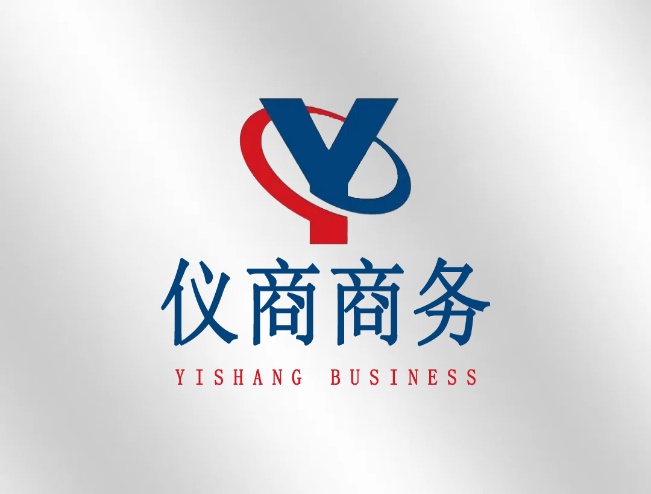 姓    名：单    位：填表日期：成员信息登记表       决意表联系方式：地址：成都市天辰路88号姓名性   别生   日生   日照片民族学   历籍   贯籍   贯照片政冶面貌联 系  电 话联 系  电 话联 系  电 话照片企业名称照片通讯地址邮编邮编企业网址公司职务公司职务电子邮箱身份证号身份证号企业文化企业简介及经营范围社会职务曾参加的社会公益事业大事件（受过奖励）申请单位意见：                   （盖章）推荐单位（推荐人）意见：希望平台提供哪些服务秘书部意见：理事长办公会意见：职能部门姓名 联系电话理事长李胜竹15828072654秘书组廖珉松17318650309